FICHA DE INSCRIPCIÓN DE EXÁMENES OFICIALES DE CHINO HSKK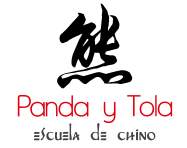 Oviedo 17 de Junio de 2023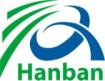 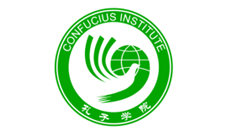 MARQUE CON UNA X EL NIVEL AL QUE DESEA PRESENTARSE (si desea presentarse a más de un nivel deberá presentar una ficha de inscripción por cada uno de ellos)*    ATENCIÓN:AQUELLOS QUE NO SEAN ALUMNOS DE NUESTRO CENTRO PUEDEN IR A RECOGERLO A LA DIRECCIÓN DE LA ACADEMIA PANDA Y TOLA, ESCUELA DE CHINO EN PERSONA, O DEBERÁN ABONAR LA CANTIDAD DE 10€ PARA RECIBIR SU TÍTULO EN SU DOMICILIO MEDIANTE CORREO CERTIFICADO.Según lo establecido en la Ley Orgánica 3/2018, de 5 de diciembre, de Protección de Datos Personales y garantía de los derechos digitales, consiento que mis datos sean incluidos en un fichero del que es titular Panda y Tola, Escuela de Chino, para que estos puedan ser utilizados exclusivamente con fines de gestión administrativa, contable y fiscal y gestión de las relaciones comerciales, e información publicitaria y de organización de eventos. Declaro, además, estar informado sobre los derechos de acceso, rectificación, Cancelación y oposición que podré ejercer en el domicilio social de Panda y Tola, Escuela de Chino - Av. Fundación Príncipe de Asturias, 8, Entlo. A, 33004 Oviedo, AsturiasNombre y Apellidos (DEBE SER UNA COPIA LITERAL DEL QUE FIGURE EN SU DNI)NacionalidadLengua maternaSexo (hombre 男/mujer 女)Fecha de nacimiento (AAAA/MM/DD)Dirección postalCódigo postalPoblaciónCorreo electrónicoTeléfono (fijo - móvil)Teléfono (fijo - móvil)Número DNI Tiempo estudiando chino hasta la fecha (SUBRAYE LA OPCIÓN QUE PROCEDA)Tiempo estudiando chino hasta la fecha (SUBRAYE LA OPCIÓN QUE PROCEDA)Tiempo estudiando chino hasta la fecha (SUBRAYE LA OPCIÓN QUE PROCEDA)Tiempo estudiando chino hasta la fecha (SUBRAYE LA OPCIÓN QUE PROCEDA)Tiempo estudiando chino hasta la fecha (SUBRAYE LA OPCIÓN QUE PROCEDA)0-6 meses7-12 meses1-3 años3-5 añosmás de 5 añosTASASNivel de ExamenX65€HSKK Elemental (一级)Necesita adjuntar fotografía tipo carnet*FONDO BLANCO en formato jpg75€HSKK Intermedio (二级)Necesita adjuntar fotografía tipo carnet*FONDO BLANCO en formato jpg85€HSKK Avanzado (三级)Necesita adjuntar fotografía tipo carnet *FONDO BLANCO en formato jpgFecha de inscripción: